Mid Wales Media Hub Social Media ContentOctober 2016Facebook 03.10.16It’s shaping up to be a fantastic week here in Mid Wales with a whole host of events lined up. Some of our highlights include the Apple Festival @NTLlanerchaeron where visitors can take their own fruit and watch it get pressed in to lovely juice or the yoga retreat taking place at the Over the Rainbow Centre in Ceredigion which includes a yoga session, meditation and vegetarian lunch. For more info on some of the great events taking place this week, visit http://www.visitmidwales.co.uk/events/thedms.aspx?dms=12&msg=&led=5&bf=1&w=100%25#!page=3 10.10.16It’s National Chocolate Week. What better excuse to have some energy while walking in Mid Wales? bit.ly/2d2G1hK11.10.16Beaches along the Ceredigion coast are great for exploring and walking. What’s your favourite? bit.ly/2dt3Fny12.10.16The nights are definitely drawing in. So why not reach for the stars? We have some great locations for dark sky watching during an autumn break. bit.ly/2dE8yvy13.10.16Did you know there are over 10m sheep in Wales? Why not Celebrate National Wool Week walking or cycling through the Mid Wales hills they thrive in.14.10.16Friday fact: Where's the source of two UK rivers? In the #cambrianmountains The Wye and Severn. #autumnbreaks bit.ly/2duSQRr15.10.16Lost your way? Why not find the Glyndwr’s Way? It winds its way through some amazing countryside and there are some great places to stop and eat or stay at along the way. bit.ly/2dRLbw616.10.16There are miles of cycle lanes to pedal on in Mid Wales. In fact we’ve lost count. That’s because they’re country lanes - a perfect place to cycle while on a short break. bit.ly/2dEajsv17.10.16Forget the Great British Bake off. It’s the Great Mid Wales Bake Off. Are you taking part in National Baking Week this week? Why not just visit a local culinary destination in Mid Wales bit.ly/2dXWtRx18.10.16Want to see some migratory birds at great locations. Head out to the Mid Wales countryside and you might be surprised at what you see flying over. #findyourepic bit.ly/2dhBJ8j19.10.16Come autumn sun or rain (yes, it rains now and then) there’s always something to do in Ceredigion Why not #findyourepic What will you do?  bit.ly/2ebNcnl20.10.16Wondering what to do for half-term? Stay or day visits are great and we have a wide choice in Mid Wales from accommodation to day visits #findyourepic bit.ly/2dhDUc121.10.16Friday fact: It’s National Apple Day. Are you a pie or tart person? There are apple events taking place throughout Mid Wales. 22.10.16Did you know there are 20,750 miles of rights of way in Wales? We think the best walks are in Mid Wales. Why no #findyourepic walk in the amazing Cambrian Mountains? bit.ly/2dhElTH23.10.16It’s not quite Halloween, but blow the cobwebs way with a Sunday escape to the Ceredigion coast with beach walk followed by a scrumptious meal. bit.ly/2edUshM24.10.16Where are you heading for half-term fun this week? Why not #findyourepic in the Mid Wales coast, mountains and countryside? bit.ly/2dFSB7324.10.16Don’t get steamed up this half term. How about a scenic steam railway trip in the amazing Mid Wales countryside? bit.ly/2est4NO 25.10.16The beaches of Ceredigion aren’t just for summer breaks. Why not get out and explore them this autumn and half term? bit.ly/2dt3Fny25.10.16Be one with nature with an autumn break exploring Mid Wales. You never know what you might see. bit.ly/2eAB2nO26.10.16There’s no such things as the one that got away in Mid Wales. Get your rod out for a fishing break. bit.ly/2epeASv27.10.16As part of National Cholesterol Month why not exercise with a walking holiday or day in Mid Wales bit.ly/2dhElTH28.10.16Friday fact: Did you know the aqueduct from Elan Valley in the Cambrian Mountains to Birmingham is 73 miles long? bit.ly/2eszs8329.10.16Don’t forget you have an extra hour to explore Mid Wales, Ceredigion or Cambrian Mountains as it’s clocks back and daylight savings tonight.30.10.16Lost for time? Did you put your clocks back for daylight savings? More time to #findyourepic in Mid Wales bit.ly/2dUi7Dd30.10.16Don’t forget your pumpkin for Halloween. How about heading to a haunted Mid Wales event? bit.ly/2eA7LIK #findyourepicDateTweetAdditional contentArea(s)03.10.16Looking for a different kind of #MondayMotivation? Check out Cardigan Bay Water Sports & get planning your next adventure #Sailing #Kayaking  n/aMid Wales
CeredigionChwilio am ysbrydoliaeth ar fore Llun?  Beth am weld beth sydd gan Cardigan Bay Water Sports i’w gynnig #hwylio #caiacio #anturn/aMid Wales04.10.162 fab #art workshops @PengwernyddArt Romantic Ruins Art Workshop today and animal #drawing workshop taking place tomorrow @visitceredigionn/aMid Wales
CeredigionDau weithdy celf @PengwernyddArt - Adfeilion Rhamantus heddiw a gweithdy thynnu lluniau anifeiliaid fory @visitceredigionn/aMid Wales05.10.16This #WildlifeWednesday take a trip to Lake Vyrnwy @RSPBMIDWALES  beautiful scenery & great walks  #FindYourEpic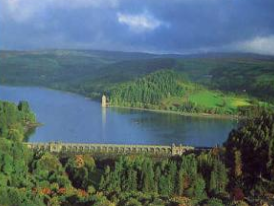 Mid Wales
Mid & North PowysMae’n ddydd Mercher #bywydgwyllt - ewch am dro i Lyn Fyrnwy i fwynhau golygfeydd a llwybrau cerdded @RSPBMIDWALES #gwladgwladn/aMid Wales06.10.16Looking for exploration with a twist? Try a Cambrian #Safari and see the amazing mountains in a Land Rover Discovery https://goo.gl/NtrrVzn/aMid Wales
Mid & North Powys
Cambrian MountainsCrwydrwch mewn cerbyd i fynyddoedd y Cambria i werthfawrogi’r golygfeydd godidog https://goo.gl/NtrrVzn/aMid Wales07.10.16It's the @centre_alt_tech conference this weekend! Hear how people are building a #zerocarbon future: http://bit.ly/2cjTC0M @biosfferdyfi n/aMid Wales
Mid & North Powys
Dyfi BiosphereCynhadledd @centre_alt_tech dros y penwythnos!  Dysgwch sut mae pobl yn sicrhau dyfodol digarbon: http://bit.ly/2cjTC0M @biosfferdyfin/aMid Wales08.10.16What better way to start a #Saturday than #Yoga & #meditation with #vegetarian lunch @ Over the Rainbow! Book here> https://goo.gl/xOiZpfn/aMid WalesPa ffordd well i ddechrau dydd #Sadwrn na sesiwn o ioga, myfyrdod a chino llysieuol yn Over the Rainbow  Bwciwch yma https://goo.gl/xOiZpfn/aMid Wales09.10.16It's the apple festival @NTLlanerchaeron today! Bring your best apples and watch them get pressed into lovely juice! #HappySundayn/aMid Wales
CeredigionDewch â’ch afalau gorau draw i @NTLlanerchaeron heddiw ar gyfer yr Ŵyl Afalau #SulHapusn/aMid Wales10.10.16It’s #Chocolateweek You’ll need some for those energetic walks in the #cambrianmountains #findtyourepic bit.ly/2d2G1hKn/aMid Wales
Mid & North Powys
Cambrian MountainsMae’n #WythnosSiocled  Gwnewch yn siwr i fwyta digon i gael nerth i gerdded #MynyddoeddyCambria! #gwladgwlad https://goo.gl/VzvjLa n/aMid Wales11.10.16What’s your favourite Ceredigion beach walk? #ceredigion #beachholidays #autumnbreaks https://goo.gl/V0Jc3yn/aMid Wales
CeredigionPa un o draethau Ceredigion yw eich ffefryn chi?  #ceredigion #glanmôr #hydref https://goo.gl/Epkj5Sn/aMid Wales12.10.16Have you reached for the stars yet? Try the Elan Valley. Have you been? #darkskies #findyourepic #autumnbreak bit.ly/2dE8yvyn/aMid Wales
Mid & North PowysBeth yw maint y sêr uwchben?  Gwyliwch y sêr yn nhywyllwch pur Cwm Elan.  #hydref bit.ly/2dE8yvy n/aMid Wales13.10.16There are over 10m sheep in Wales? Celebrate #woolweek walking or cycling through the #midwales hills they thrive in. #findyourepic n/aMid WalesWyddoch chi bod dros 10miliwn o ddefaid yng Nghymru?  Dathlwch #wythnoswlân trwy gerdded neu seiclo yn eu mysg.  #CanolbarthCymrun/aMid Wales14.10.16Friday fact: Where's the source of two UK rivers? In the #cambrianmountains The Wye and Severn. #autumnbreaks bit.ly/2duSQRr  n/aMid Wales
Mid & North Powys
Cambrian MountainsWyddoch chi bod afonydd Gwy a Hafren yn tarddu ym MynyddoeddyCambria? #gwyliauhydref  bit.ly/2duSQRrn/aMid Wales15.10.16Lost your way? Why not find the Glyndwr’s Way? #walkingholidays  #midwales #findyourepic bit.ly/2dRLbw6n/aMid Wales
Mid & North PowysRhowch gynnig ar Ffordd Glyndwr - un o lwybrau hirbell Cymru. #gwyliaucerdded #CanolbarthCymru #gwladgwlad  bit.ly/2dRLbw6n/aMid Wales16.10.16There are miles of cycle lanes in #MidWales As every country lane is a lane to cycle in. #cyclingbreaks #cycling bit.ly/2dEajsvn/aMid WalesMae gan #CanolbarthCymru filltiroedd lawer o lwybrau beicio. #ardyfeic #gwyliaubeicio bit.ly/2dEajsvn/aMid Wales17.10.16Taking part in #NationalBakingWeek? Why not just visit a local culinary destination in #midwales bit.ly/2dXWtRxn/aMid WalesMae’n  #wythnospobicenedlaethol. Beth am ymweld â chaffis a bwytai #CanolbarthCymru am flas o Gymru.  bit.ly/2dXWtRxn/aMid Wales18.10.16Spot some migratory birds at great locations. Head out to the #midwales countryside. #findyourepic bit.ly/2dhBJ8jn/aMid Wales
Mid & North Powys
Ceredigion
Dyfi BiosphereGwyliwch adar ymfudol mewn lleoliadau ar draws #CanolbarthCymru #gwladgwlad bit.ly/2dhBJ8jn/aMid Wales19.10.16Come autumn sun or rain there’s always something to do in #ceredigion #midwales #findyourepic What will you do?  https://goo.gl/SchG3Fn/aMid Wales
CeredigionGlaw neu hindda mae wastad digon i’w wneud ar hyd a lled #Ceredigion #gwladgwlad  https://goo.gl/ZYUJxtn/aMid Wales20.10.16Wondering what to do at half-term? Stay or day visits are great in #midwales #findyourepic bit.ly/2dhDUc1n/aMid WalesChwilio am syniadau ar gyfer hanner tymor?  #Canolbarth Cymru yw’r lle!  #gwladgwlad bit.ly/2dhDUc1n/aMid Wales21.10.16Friday fact: It’s #nationalappleday Are you a pie or tart person? There are apple events taking place in #midwalesn/aMid WalesMae’n #ddiwrnodyrafal.  Mae digwyddiadau i ddathlu’r afal ar draws #canolbarthcymrun/aMid Wales22.10.16There are 20,750 miles of rights of way in #wales Many are in #midwales #findyourepic walk in the #CambrianMountains bit.ly/2dhElTHn/aMid Wales
Mid & North Powys
Cambrian MountainsMae 20,750 milltir o lwybrau tramwy yng Nghymru a nifer fawr ohonynt ym #MynyddoeddyCambria bit.ly/2dhElTHn/aMid Wales23.10.16Blow the cobwebs away with a Sunday escape to the #Ceredigion #coast  A #beach walk followed by a scrumptious meal. https://goo.gl/Fuu6oHn/aMid Wales
CeredigionAm chwa o awyr iach ewch am dro ar hyd arfordir #Ceredigion … a chinio dydd Sul i ddilyn.  https://goo.gl/8nZYSgn/aMid Wales24.10.16Yay. It’s #halfterm #holiday fun time. Why not #findyourepic in #MidWales #coast #mountains #countrysiden/aMid Wales
Mid & North Powys
CeredigionMae’n #hannertymor - beth am ddarganfod #arfordir #mynyddoedd #cefngwlad #CanolbarthCymru?n/aMid Wales24.10.16Don’t get steamed up this #halfterm How about a scenic steam #railway #familybreak in #MidWales ? bit.ly/2est4NOn/aMid Wales
Mid & North PowysBeth am drip ar drên stêm dros #hannertymor ? #canolbarthcymru bit.ly/2est4NOn/aMid Wales25.10.16The beaches of #Ceredigion aren’t just for #summerbreaks get out and explore them this #autumn #halfterm https://goo.gl/V0Jc3yn/aMid Wales
CeredigionDoes dim rhaid aros tan yr haf i ymweld â thraethau #Ceredigion - beth am drip dros #hannertymor? https://goo.gl/Epkj5Sn/aMid Wales25.10.16Be one with #nature with an #autumnbreak exploring #midwales You never know what you might see. bit.ly/2eAB2nO n/aMid WalesByddwch yn un â byd natur tra’n crwydro #canolbarthcymru dros #hannertymor. bit.ly/2eAB2nOn/aMid Wales26.10.16There’s no such things as the one that got away in #midwales How about a #fishing #break #holiday bit.ly/2epeASv n/aMid WalesDewch â’ch gwialen ar eich #gwyliau i bysgota yn afonydd a llynnoedd #canolbarthcymru  bit.ly/2epeASvn/aMid Wales27.10.16As part of #nationalcholesterolmonth why not exercise with a #walking #holiday in #midwales bit.ly/2dhElTHn/aMid WalesI nodi mis #colestrolcenedlaethol beth am ymarfer corff ar wyliau #cerdded #canolbarthcymru  bit.ly/2dhElTHn/aMid Wales28.10.16Friday fact: Did you know the aqueduct from #elanvalley in the #CambrianMountains to #Birmingham is 73 miles long? bit.ly/2eszs83n/aMid Wales
Mid & North Powys
Cambrian MountainsWyddoch chi bod y bont ddŵr o #CwmElan ym #MynyddoeddyCambria i Birmingham yn 73 milltir o hyd? bit.ly/2eszs83n/aMid Wales29.10.16Don’t forget you have an extra hour to explore #midwales #ceredigion or #cambrianmountains as it’s #clocksback #daylightsavings tonight.n/aMid WalesCofiwch bod gennych awr ychwanegol i ddarganfod #canolbarthcymru #ceredigion a #mynyddoeddycambria gan bod y cloc yn troi heno!n/aMid Wales30.10.16Lost for time? Did you put your #clocksback for #daylightsavings ? More time to #findyourepic in #midwales bit.ly/2dUi7Ddn/aMid WalesA gofioch chi droi’r cloc yn ôl?  Mwy o amser i ddarganfod #canolbarthcymru.  bit.ly/2dUi7Ddn/aMid Wales30.10.16Don’t forget your pumpkin for #halloween How about heading to a haunted #midwales event bit.ly/2eA7LIK #findyourepicn/aMid WalesA fyddwch chi’n ymynd â’ch pwmpen i un o ddigwyddiadu #calangaeaf #canolbarthcymru bit.ly/2eA7LIKn/aMid Wales31.10.16Want to get spooked this #Halloween ? There are plenty of places for some spooky fun in #MidWales bit.ly/2fcStdp	n/aMid Wales